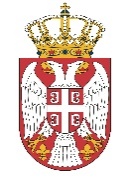 Република СрбијаМинистарство пољопривреде шумарства и водопривредеСектор пољопривредне инспекцијеОБАВЕШТЕЊЕ СУБЈЕКТИМА У ПОСЛОВАЊУ ХРАНОМ КОЈИ  ИЗВОЗЕ ОДРЕЂЕНУ ХРАНУ НЕЖИВОТИЊСКОГ ПОРЕКЛА У ЕУ, О НАЧИНУ ПОДНОШЕЊУ ЗАХТЕВА, ПРАТЕЋОЈ ДОКУМЕНТАЦИЈИ КОЈА СЕ ПОДНОСИ УЗ ЗАХТЕВ И ПОСТУПКУ ИЗДАВАЊА СЕРТИФИКАТАЗахтев може поднети субјекат који је уписан у Регистар Агенције за привредне регистре и Централни регистар објеката Министарства пољопривреде, шумарства и водопривреде Републике Србије.Захтев се подноси за храну неживотињског порекла која је наведена у Прилогу 5. - Храна за коју се издаје сертификат, обухваћену ажурираном Уредбом ЕУ 2019/1793.Производи који садрже било који састојак из Прилога 5. - Храна за коју се издаје сертификат, испитују се у акредитованим лабораторијама, на параметре који се односе на тај састојак наведен у Прилогу 5, у колони „опасност“.Узорковање производа који се отпрема мора бити извршено у складу са методама датим у Сертификату за извоз хране и хране за животиње у ЕУ (Прилог 2), односно у Прилогу 4. (салмонела), а аналитичко испитивање врши се у акредитованим лабораторијама, по методама које су усаглашене са методама вршења испитивања односних параметара у ЕУ. Методе узимања узорака и методе лабораторијског испитивања морају бити наведене у Извештају о испитивању хране.Захтев се подноси на обрасцу датом у Прилогу 1 - Образац Захтева за извоз у ЕУ. Податке у обрасцу Захтева попуњава подносилац захтева и они морају бити исправни. Исправност података из Захтева и документацију прило-жену уз Захтев проверава инспектор, а биће прихваћен искључиво исправно попуњен захтев са комплетираном пратећом документацијом.Пратећа документација која се подноси уз Захтев обухвата:извод из Регистра Агенције за привредне регистре,потврду о упису у Централни регистар објеката,доказ о уплати републичке административне таксе (такса за подношење захтева и такса за издавање сертификата):Рачун за уплату: 840-742221843-57Сврха плаћања: републичка административна таксаКорисник: Буџет Републике СрбијеИзнос за уплату: 660,00 рсд (330,00 рсд за Захтев + 330,00 рсд за издавање Сертификата-Потврде)Позив на број: шифра општине са контролним бројем на  којој је регистрован субјекат у пословању храном (нпр. Општина Савски Венац је 50-016)лабораторијску анализа за производ који се извози,овлашћење подносиоца захтева, у случају подношења захтева преко пуномоћника.Извод из Регистра Агенције за привредне регистре и Потврда о упису у Централни регистар објеката  прибављају се по службеној дужности, осим ако подносилац захтева изјави да ће их сам доставити.По пријему захтева, код сваког првог извоза, инспектор врши преглед објекта из кога се отпрема роба и утврђује  усаглашеност са прописаним захтевима у погледу услова хигијене хране и функционалности успостављеног НАССР система. Сваки следећи надзор врши се према плану  службених контрола базираном на процени ризика.Сертификат се издаје за једну врсту пошиљке (један производ), односно једну серију (лот), из једног објекта отпреме и за једног примаоца.Извозник, односно његов пуномоћник, може допунити или изменити Захтев за извоз у ЕУ са подацима попут броја лета авиона, имена брода или трајекта, идентификационе ознаке воза и броја вагона, броја регистарских таблица друмског возила са регистарским бројем приколице, броја ваздухопловног товарног листа, броја товарног листа или комерцијалног броја воза и друмског возила, као и са подацима о датуму и времену отпреме.Прилози уз обавештењеПрилог 1. - Образац Захтева за извоз у ЕУПрилог 2. - Образац Сертификата за извоз хране и хране за животиње у ЕУПрилог 4. - Методе узорковања на присуство СалмонелеПрилог 5. - Храна за коју се издаје сертификат – потребно је проверити последњу ажурирану верзију на сајту: https://eur-lex.europa.eu/eli/reg_impl/2019/1793/ojПрилог 7. - Врста амбалаже према ажурираним прилозима V и VI Препоруке бр. 21 UN/CEFACTПрилог 8. - ISO кодови земаља 